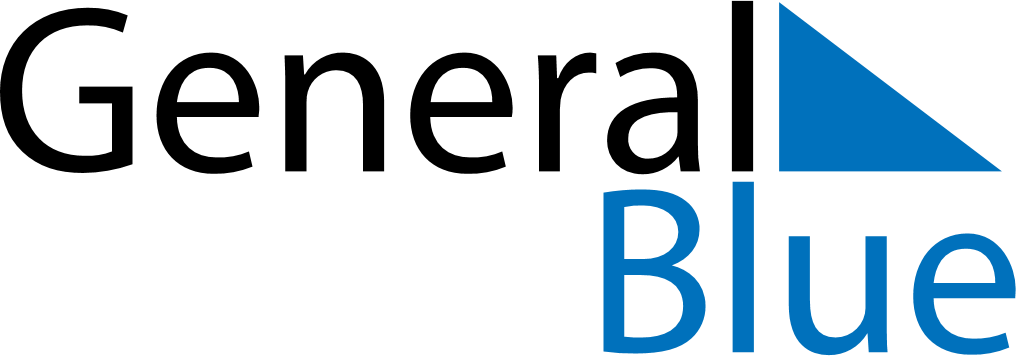 October 2054October 2054October 2054October 2054October 2054SundayMondayTuesdayWednesdayThursdayFridaySaturday12345678910111213141516171819202122232425262728293031